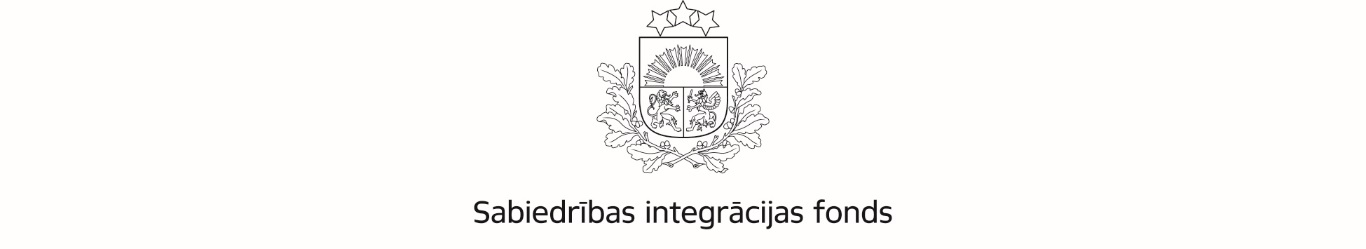 APSTIPRINĀTSar Sabiedrības integrācijas fonda padomes02.12.2022. lēmumu(Protokols Nr.11, 3.punkts)Latvijas valsts budžeta finansētā programma“Ģimenei draudzīga pašvaldība”Atklāta projektu pieteikumu konkursa nevaldības organizācijām “Ģimenei draudzīgas vides veidošana” nolikums2023.gadsIdentifikācijas Nr. 2023.LV/ĢDPVispārīgie jautājumiLatvijas valsts budžeta finansētās programmas “Ģimenei draudzīga pašvaldība” (turpmāk – Programma) atklāta projektu pieteikumu konkursa nevaldības organizācijām “Ģimenei draudzīgas vides veidošana” (turpmāk – Konkurss) nolikums nosaka Konkursā iesniegto projektu pieteikumu iesniegšanas, vērtēšanas un finansējuma piešķiršanas kārtību.Programmas mērķis ir nodrošināt atbalstu nevaldības organizāciju (turpmāk – NVO) iniciatīvām ģimenēm draudzīgas vides veidošanā un sabiedrības līdzdalības veicināšanā, sekmējot pozitīvu attieksmi uz ģimeni kā vērtību.Konkursa mērķis ir atlasīt projektus, kuros paredzētie pasākumi ir vērsti uz Programmas mērķa sasniegšanu, un tie sekmē ģimenisku vērtību godināšanu.Konkursu organizē Sabiedrības integrācijas fonds (turpmāk – Fonds).Konkursa nolikums izstrādāts saskaņā ar Ministru kabineta 2012. gada 29. maija noteikumiem Nr. 374 “Līdzfinansējuma piešķiršanas, vadības, uzraudzības un kontroles kārtība sabiedrības integrācijas veicināšanai un nevalstiskā sektora attīstības programmu un projektu īstenošanai”.Projektā tiek īstenoti pasākumi ģimenisku vērtību godināšanai, kas Konkursa nolikuma izpratnē ir pasākumi ģimenēm un tās locekļiem – neatkarīgi no vecuma un statusa ģimenē: svētku un atzīmējamās dienas (t.sk. Mātes diena, Ģimeņu diena, Starptautiskā bērnu aizsardzības diena, Tēva diena).Projekta mērķa grupa ir ģimenes ar bērniem.Konkursā pieejamais finansējums ir 200 000,00 EUR, tai skaitā:Programmas finansējums veido 100% no projekta kopējām attiecināmajām izmaksām.Projekta iesniedzējs Konkursā var iesniegt tikai vienu projekta pieteikumu vienā plānošanas reģionā.Konkursā tiks atbalstīti projekti, kuros aktivitātes nav saimnieciska rakstura un ir vērstas uz Programmas mērķa sasniegšanu, un tiks sniegtas mērķa grupai bez maksas.Projekta izmaksu attiecināmības periods ir no 2023. gada 24. aprīļa līdz 2023. gada 15. septembrim. Visām projekta aktivitātēm jābūt pabeigtām līdz 2023. gada 15. septembrim.Projekta īstenošanas vieta ir Latvija.Ja projekta aktivitāšu īstenošanā tiek iesaistīti brīvprātīgā darba veicēji, ar tiem tiek slēgti brīvprātīgā darba līgumi, kuros ir norādīti konkrēti darba pienākumi, un šī informācija ir iekļauta projekta pieteikumā.Projektā plānotos pasākumus organizē projekta iesniedzējs, pasākumu izpildi nedrīks nodot tālāk. Pakalpojumu sniedzējus var piesaistīt tikai konkrētu aktivitāšu īstenošanai pasākuma ietvaros.Projekta pieteikuma noformēšanas un iesniegšanas kārtībaLai piedalītos Konkursā, projekta iesniedzējs sagatavo projekta pieteikumu, ietverot šādus dokumentus:projekta pieteikums saskaņā ar šā nolikuma 1. pielikumu;projekta budžeta veidlapa saskaņā ar šā nolikuma 2. pielikumu;ja projekta īstenošanā iesaistīts sadarbības partneris, sadarbības partnera atbildīgās amatpersonas parakstīts partnerības apliecinājums, apliecinot, ka sadarbības partneris ir iepazinies ar projekta pieteikumu un izprot savu lomu projektā, saskaņā ar šā nolikuma 3. pielikumu.Projekta pieteikumu paraksta projekta iesniedzēja pārstāvēttiesīgā vai pilnvarotā persona.Projekta iesniedzējs projekta pieteikumu sagatavo latviešu valodā. Ja kāds no projekta pieteikuma dokumentiem ir svešvalodā, tam jāpievieno apliecināts tulkojums latviešu valodā saskaņā ar Ministru kabineta 2000. gada 22. augusta noteikumiem Nr.291 “Kārtība, kādā apliecināmi dokumentu tulkojumi valsts valodā”. Par dokumentu tulkojuma atbilstību oriģinālam atbild projekta iesniedzējs.Projekta pieteikumu iesniedz elektroniski, to noformējot atbilstoši Elektronisko dokumentu likumā un Ministru kabineta 2005. gada 28. jūnija noteikumos Nr. 473 “Elektronisko dokumentu izstrādāšanas, noformēšanas, glabāšanas un aprites kārtība valsts un pašvaldību iestādēs un kārtība, kādā notiek elektronisko dokumentu aprite starp valsts un pašvaldību iestādēm vai starp šīm iestādēm un fiziskajām un juridiskajām personām” noteiktajām prasībām. Projekta pieteikumam (tajā skaitā projekta pieteikuma veidlapai un pielikumiem) jābūt parakstītam ar drošu elektronisko parakstu un apliecinātam ar laika zīmogu.Projekta pieteikumu elektroniski iesniedz līdz 2023. gada 17. janvāra plkst. 12.00, nosūtot uz Fonda e-pasta adresi vietagimenei@sif.gov.lv, e-pasta temata ailē norādot projekta iesniedzēja nosaukumu. Par iesniegšanas termiņu tiek uzskatīts laiks, kad projekta pieteikums reģistrēts Fonda elektronisko sūtījumu sistēmā. Pēc projekta pieteikuma iesniegšanas projekta iesniedzējs saņems  paziņojumu par e-pasta saņemšanu, taču tā atvēršana un elektroniskā paraksta identitātes un derīguma pārbaude tiks veikta tikai pēc projektu pieteikumu iesniegšanas termiņa beigām.Projekta pieteikumu, kas saņemts pēc norādītā termiņa beigām, Fonds neizskata un par to informē projekta iesniedzēju.Prasības projekta iesniedzējam un tā sadarbības partnerimProjektā kā sadarbības partneri var iesaistīt NVO vai pašvaldības.Sadarbības partnerim (ja attiecināms) jāatbilst nolikuma 3.1.2., 3.1.3. un 3.1.4. apakšpunkta prasībām.Projekta pieteikumam jāpievieno sadarbības partnera (ja attiecināms) atbildīgās amatpersonas parakstīts partnerības apliecinājums (šā nolikuma 3. pielikums), apliecinot, ka sadarbības partneris ir iepazinies ar projekta pieteikumu un izprot savu lomu projektā.Sadarbības partneris nevar būt pakalpojuma sniedzējs, t.i., sadarbības partneris nevar izrakstīt rēķinu projekta īstenotājam par projekta ietvaros sniegtiem pakalpojumiem. Projekta finansējums sadarbības partnerim netiek nodots, taču izmaksas, kas sadarbības partnerim radušās saistībā ar projektā paredzēto uzdevumu izpildi, piemēram, materiālu iegāde nodarbībām u.c. ir attiecināmās izmaksas un var tikt segtas no projektam piešķirtā Programmas finansējuma. Sadarbības partneris var piedalīties arī ar savu līdzfinansējumu. Sadarbības partnerim radušās izmaksas projekta īstenotājs uzskaita projekta grāmatvedībā.Projekta iesniedzējs var noslēgt rakstisku vienošanos ar sadarbības partneri, nosakot abu pušu atbildību projekta īstenošanā, partnerim paredzētos uzdevumus un ar tiem saistītās izmaksas, samaksas kārtību un citus nosacījumus.Attiecināmo un neattiecināmo izmaksu nosacījumiProjekta izmaksas ir attiecināmas, ja tās atbilst šādiem nosacījumiem:ir nepieciešamas projekta aktivitāšu īstenošanai un ir paredzētas apstiprinātajā projekta pieteikumā, kā arī ir veiktas, ievērojot drošas finanšu vadības principus, tai skaitā ievērojot izmaksu lietderības, ekonomiskuma un efektivitātes principus;ir radušās projekta īstenošanas laikā, kas noteikts projekta īstenošanas līgumā, ir faktiski veiktas, tās ir reāli apmaksājis projekta īstenotājs ne ātrāk par projekta izmaksu attiecināmības perioda sākumu un līdz projekta noslēguma pārskata apstiprināšanas dienai;ir uzskaitītas projekta īstenotāja grāmatvedības uzskaitē, ir identificējamas, nodalītas no pārējām izmaksām un pārbaudāmas, un tās apliecina attiecīgu attaisnojuma dokumentu oriģināli.Ievērojot nolikuma 4.1. apakšpunkta nosacījumus, attiecināmas ir šāda veida izmaksas:projekta administratīvās izmaksas, kas nepārsniedz 20 % no projekta kopējām attiecināmajām izmaksām, tai skaitā:administratīvā personāla atlīdzība (projekta vadītājs, grāmatvedis) un ar to saistītās nodokļu un nodevu izmaksas;uz projektu attiecināmie sakaru izdevumi, ēku, biroja telpu noma un komunālie izdevumi, biroja iekārtas, inventāra un aparatūras remonta, tehniskās apkalpošanas izmaksas, biroja iekārtu un inventāra īre un noma, citi ar projekta administrēšanu saistītie pakalpojumi;projekta vajadzībām lietojamās biroja un saimniecības preces;projekta tiešās – ar projekta aktivitāšu ieviešanu saistītās izmaksas, ievērojot sekojošus izmaksu ierobežojumus:projekta izpildē iesaistītajam personālam projekta īstenošanas laikā ir jābūt darba tiesiskajās attiecībās ar projekta īstenotāju vai jābūt noslēgtam uzņēmuma līgumam par ārpakalpojumu sniegšanu. Ja ar personālu ir nodibinātas darba tiesiskās attiecības vai ārpakalpojumu sniedzējs ir fiziska persona, kas nav reģistrējusies VID kā saimnieciskās darbības veicējs, par šo personālu projekta īstenotājam ir jāveic darba devēja valsts sociālās apdrošināšanas obligātās iemaksas . Projekta īstenošanā iesaistītā personāla atlīdzība un ar to saistītās nodokļu maksājumu izmaksas (t.sk. uzņēmējdarbības riska valsts nodeva) nedrīkst pārsniegt atbilstošas kvalifikācijas un profila personāla vidējās atlīdzības izmaksas; inventāra iegādes izmaksas nedrīkst pārsniegt 10 % no kopējām Programmas attiecināmajām izmaksām projektam. Inventāra iegādi veic tikai tādā gadījumā, ja inventāra nomas izmaksas neatbilst drošas finanšu vadības principiem un ekonomiskuma un efektivitātes principiem vai konkrētu inventāru nomas pakalpojuma ietvaros nevar saņemt;reprezentācijas materiālu kopējā vērtība nedrīkst pārsniegt 5 % no kopējām Programmas attiecināmajām izmaksām projektam;ar ēdināšanu saistītās izmaksas (t.sk. uzkodas, apkalpošana un piegāde), nedrīkst pārsniegt 10 % no kopējām Programmas attiecināmajām izmaksām projektam;ja projekta ietvaros tiek iegādāti aktivitāšu īstenošanai nepieciešamie materiāli, izvērtēt to lietderību un izvēlēties videi draudzīgākas alternatīvas.Neattiecināmās izmaksas:izmaksas, par kurām nav iesniegti izdevumus pamatojoši un maksājumus apliecinoši dokumenti;jebkādas skaidrā naudā veiktas izmaksas;izmaksas, kas jau tiek finansētas no citiem finanšu avotiem;projekta pieteikuma sagatavošanas izmaksas;personālam izmaksātās prēmijas un dāvanas vai jebkurš cits gūtais labums, apmaksāti ikdienas ceļa izdevumi no mājām uz darbu un tml.; aizdevuma pamatsummas un procentu maksājumu vai citu saistību segšanas izmaksas;debeta procentu maksājumi par finanšu darījumiem;naudas sodi, līgumsodi, nokavējuma procenti un tiesvedību izdevumi;zemes un nekustamā īpašuma iegādes izmaksas;būvniecības un telpu remonta izmaksas;biedru nauda;citas izmaksas, kas neatbilst nolikuma 4.1. un 4.2. apakšpunktā minētajiem nosacījumiem.Pievienotās vērtības nodoklis (turpmāk – PVN) ir attiecināmās izmaksas, ja tas saskaņā ar normatīvajiem aktiem nav atgūstams no valsts budžeta. Ja projekta īstenotājs nav reģistrēts VID PVN maksātāju reģistrā, tas projekta budžeta izmaksas plāno ar PVN. Savukārt, ja projekta īstenotājs ir reģistrēts VID kā PVN maksātājs, PVN būs attiecināmās izmaksas tikai tad, ja projekta ietvaros netiks veikti ar PVN apliekami darījumi vai citi darījumi, uz kuriem attiecināms Pievienotās vērtības nodokļa likums. Projekta īstenotājam kopā ar projekta noslēguma pārskatu būs jāiesniedz organizācijas atbildīgās amatpersonas parakstīts apliecinājums, ka pārskatā iekļautā PVN summa nav atskaitīta kā priekšnodoklis Pievienotās vērtības nodokļa likuma XI nodaļā noteiktajā kārtībā.Projekta pieteikumu vērtēšanas kārtība un kritērijiProjektu pieteikumus vērtē projektu pieteikumu vērtēšanas komisija (turpmāk – Komisija) saskaņā ar Komisijas nolikumu. Komisijas sastāvā ir pa vienam pārstāvim no Labklājības ministrijas, Vides aizsardzības un reģionālās attīstības ministrijas, Kultūras ministrijas, Pārresoru koordinācijas centra, Valsts bērnu tiesību aizsardzības inspekcijas un divi NVO pārstāvji – eksperti, kas atlasīti Fonda izsludinātajā projektu vērtēšanas ekspertu atlases konkursā un saņēmuši augstāko vērtējumu.  Komisijas sastāvā ietilpst arī Fonda pārstāvis, kurš vada Komisijas darbu, bet atbilstības un kvalitātes kritēriju vērtēšanā un balsošanā nepiedalās. Projektu pieteikumu vērtēšanai var tikt piesaistīti atklātā konkursā atlasīti neatkarīgi eksperti.Projektu pieteikumu administratīvie vērtēšanas kritēriji:projekta pieteikums atbilst nolikuma 2. punktā noteiktajām projekta pieteikuma noformēšanas un iesniegšanas prasībām;projektu skaits vienam iesniedzējam, projekta norises vieta un periods atbilst nolikuma 1.10., 1.12. un 1.13. apakšpunktos noteiktajam;pieprasītais Programmas finansējums atbilst nolikuma 1.8.apakšpunktā norādītajam vienam projektam pieejamam Programmas finansējumam.Projektu pieteikumu atbilstības vērtēšanas kritēriji:projekta iesniedzējs un tā sadarbības partneris (ja attiecināms) atbilst nolikuma 3. punktā noteiktajām prasībām.Ja projekta pieteikumā tiks konstatētas neatbilstības kādam no nolikumā noteiktajiem administratīvās vērtēšanas kritērijiem vai nolikuma 3.2.2.apakšpunktā noteiktajam atbilstības vērtēšanas kritērijam, Fonds, nosūtot pieprasījumu uz projekta pieteikumā norādīto projekta iesniedzēja elektroniskā pasta adresi, vienu reizi rakstiski pieprasa projekta iesniedzējam 5 (piecu) darbdienu laikā no attiecīga Fonda pieprasījuma saņemšanas dienas iesniegt papildu informāciju.Papildu informācija netiek pieprasīta par tiem projektu pieteikumiem, kuri ir iesniegti termiņā neparakstīti. Ja projekta pieteikums iesniegts termiņā neparakstīts, Fonds nosūta projekta pieteikuma iesniedzējam informatīvu vēstuli par administratīvajā vērtēšanā konstatēto un pieteikumu tālāk nevērtē.Lai Komisija varētu pieņemt pamatotu lēmumu, Komisijai ir tiesības pieprasīt projekta iesniedzējam papildu vai precizējošu informāciju un dokumentus papildus šā nolikuma 5.5. apakšpunktā minētajiem gadījumiem. Ja projekta pieteikums neatbildīs kādam no atbilstības vērtēšanas kritērijiem, tas tiks noraidīts.Projektu pieteikumu kvalitātes vērtēšanas kritēriji:Minimāli nepieciešamais punktu skaits kvalitātes vērtēšanas kritērijos:Ja projekta pieteikumam piešķirto punktu skaits kvalitātes kritērijos ir mazāks par nolikuma 5.10. apakšpunktā noteikto minimāli nepieciešamo punktu skaitu, Komisija iesaka Fonda padomei projekta pieteikumu noraidīt.Gadījumā, ja kādā no šā  nolikuma 1.8. apakšpunktā norādītajiem pasākuma norises vietas reģioniem paredzētais finansējums netiek pilnībā izlietots, Komisijai ir tiesības finansējumu pārdalīt uz citu vai citiem pasākuma norises vietas reģioniem.Projektu pieteikumus, kuri visos kvalitātes vērtēšanas kritērijos ieguvuši vismaz minimālo punktu skaitu, Komisija sakārto dilstošā secībā pēc iegūto punktu skaita. Ja vairāki projektu pieteikumi ir ieguvuši vienādu punktu skaitu, priekšroka tiek dota projekta pieteikumam, kurš ir ieguvis augstāku vidējo punktu skaitu nolikuma 5.9.1., 5.9.2. un 5.9.5.apakšpunktā norādītajā vērtēšanas kritērijā. Pārējie projektu pieteikumi, kuriem nepietiek finansējums, tiek noraidīti.Komisija sagatavo un iesniedz Fonda padomei projektu pieteikumu vērtēšanas ziņojumu, kurā ietverts apstiprināšanai, apstiprināšanai ar nosacījumiem un noraidīšanai ieteikto projektu pieteikumu saraksts.Pamatojoties uz Komisijas iesniegto vērtēšanas ziņojumu, Fonda padome pieņem lēmumu par katra projekta pieteikuma apstiprināšanu, apstiprināšanu ar nosacījumiem vai noraidīšanu.Pieņemto lēmumu 5 (piecu) darbdienu laikā pēc lēmuma pieņemšanas dienas Fonds nosūta projekta iesniedzējam uz projekta iesniedzēja norādīto elektroniskā pasta adresi. Fonda padome pieņem lēmumu par projekta pieteikuma apstiprināšanu ar nosacījumu, ja projekta pieteikumā ir konstatētas kļūdas vai nepilnības, taču piešķirto punktu skaits ir pietiekams, lai to apstiprinātu. Šādā gadījumā pirms projekta īstenošanas līguma noslēgšanas Fonds lūdz projekta iesniedzējam iesniegt projekta pieteikuma precizējumus, ar kuriem nedrīkst izdarīt tādas izmaiņas projekta pieteikumā, kas būtu varējušas ietekmēt Komisijas veikto projekta pieteikuma vērtējumu. Pieļaujamie precizējumi ir šādi:novērst informācijas pretrunas dažādās projekta pieteikuma sadaļās;precizēt projekta īstenošanas laika grafiku;precizēt projekta budžetu, ja tajā pieļautas aritmētiskas kļūdas;no projekta attiecināmajām izmaksām izslēgt izdevumus, kas nav nepieciešami projekta aktivitāšu īstenošanai vai neatbilst citiem izmaksu attiecināmības nosacījumiem;samazināt izmaksas, kas pārsniedz vidējās tirgus cenas;iesniegt papildu informāciju, ja projekta pieteikumā iekļautā informācija ir nepilnīga, neskaidra vai pretrunīga.Projekta iesniedzējs projekta pieteikuma precizējumus iesniedz lēmumā par projekta pieteikuma apstiprināšanu ar nosacījumu norādītajā termiņā. Fonds 10 (desmit) darbdienu laikā izskata precizēto projekta pieteikumu un sagatavo atzinumu par lēmumā iekļauto nosacījumu izpildi. Atzinumu Fonds nosūta projekta iesniedzējam un, ja tas ir pozitīvs, vienlaikus informē par projekta īstenošanas līguma slēgšanas uzsākšanu. Ja atzinums ir negatīvs vai projekta iesniedzējs nav nodrošinājis lēmumā iekļauto nosacījumu izpildi noteiktajā termiņā, projekta pieteikums ir uzskatāms par noraidītu.Projekta īstenošanas līguma slēgšanaApstiprināto projektu pieteikumu iesniedzējiem ir jānoslēdz ar Fondu projekta īstenošanas līgums. Līgumu slēdz, izmantojot nolikumam pievienoto līguma projektu (4. pielikums), kuram ir informatīvs raksturs un kuru nepieciešamības gadījumā var  precizēt.Pirms projekta īstenošanas līguma noslēgšanas apstiprināto projektu iesniedzējiem jāatver projekta konts Valsts kasē (var tikt izmantots jau esošs konts Valsts kasē ar nosacījumu, ka tas netiek izmantots citiem mērķiem un konta mērķis tiek nomainīts uz attiecīgo projektu).Projekta iesniedzējs var atsaukt projekta pieteikumu jebkurā laikā, kamēr nav noslēgts projekta īstenošanas līgums. Ja projekta iesniedzējs 30 (trīsdesmit) dienu laikā no dienas, kad saņemts lēmums par projekta pieteikuma apstiprināšanu vai šī nolikuma 5.18. apakšpunktā minētais atzinums par lēmumā iekļauto nosacījumu izpildi, nenoslēdz projekta īstenošanas līgumu vai līdz līguma noslēgšanai atsauc projekta pieteikumu, projekta iesniedzējs zaudē tiesības noslēgt projekta īstenošanas līgumu. Šajā gadījumā Fonds pieņem lēmumu slēgt projekta īstenošanas līgumu ar projekta iesniedzēju, kura iesniegtais projekts ir nākamais Komisijas sagatavotā projektu pieteikumu vērtēšanas ziņojuma projektu pieteikumu sarakstā un visos nolikuma 5.9. punktā noteiktajos kvalitātes vērtēšanas kritērijos ir ieguvis vismaz minimālo punktu skaitu.Fonds 5 (piecu) darbdienu laikā pēc visu projektu īstenošanas līgumu noslēgšanas publicē noslēgto līgumu sarakstu tīmekļa vietnē www.sif.gov.lv.Pielikumipielikums “Projekta pieteikuma veidlapa”;pielikums “Projekta budžeta veidlapa”;pielikums “Sadarbības partnera apliecinājums”;pielikums “Līguma projekts”.Projekta īstenošanas vietas reģionsKonkursā pieejamais finansējums, EURMinimālais Programmas finansējums vienam projektam, EURMaksimālais Programmas finansējums vienam projektam, EURRīgas50 000,002 500,0015 000,00Vidzemes37 500,002 500,0015 000,00Kurzemes37 500,002 500,0015 000,00Latgales37 500,002 500,0015 000,00Zemgales37 500,002 500,0015 000,00PrasībaIesniedzamie dokumenti prasības apliecināšanaiProjekta pieteikumu var iesniegt uz pieteikuma iesniegšanas brīdi vismaz pēdējos 4 (četrus) gadus Latvijas Republikā reģistrēta biedrība vai nodibinājums, kas atbilst Biedrību un nodibinājumu likumā noteiktajam.Aizpildīta projekta pieteikuma veidlapa  atbilstoši nolikuma 1. pielikumam.Projekta iesniedzējs un sadarbības partneris (ja attiecināms) neatbilst nevienam no Publisko iepirkumu likuma 42. panta pirmajā daļā minētajiem kandidātu un pretendentu izslēgšanas gadījumiem.Projekta iesniedzēja apliecinājums projekta pieteikuma veidlapas D sadaļā un sadarbības partnera apliecinājums atbilstoši nolikuma 3. pielikumam (ja attiecināms).Par to, vai projekta iesniedzējam nav Valsts ieņēmumu dienesta (turpmāk – VID) administrēto nodokļu parāda uz projekta pieteikuma iesniegšanas termiņa pēdējo dienu vai dienu, kad projektu pieteikumu vērtēšanas komisija (turpmāk – Komisija) pieņem lēmumu par projekta virzīšanu apstiprināšanai, kas pārsniedz 150,00 EUR, Fonds veiks pārbaudi VID nodokļu parādnieku datu bāzē.Projekta iesniedzējs un sadarbības partneris (ja attiecināms) par tām pašām projekta attiecināmajām izmaksām, par kurām iesniegts projekta pieteikums, nav saņēmis un nesaņems finansējumu no citiem finansējuma avotiem.Projekta iesniedzēja apliecinājums projekta pieteikuma veidlapas D sadaļā un sadarbības partnera apliecinājums atbilstoši nolikuma 3. pielikumam (ja attiecināms).Projekta iesniedzējam un sadarbības partneris (ja attiecināms) nav neatbilstoši veiktu izdevumu maksājumu parādu citos projektos, kas tiek finansēti no valsts vai pašvaldību budžeta vai Eiropas Savienības politiku instrumentu un pārējām ārvalstu finanšu palīdzības programmām.Projekta iesniedzēja apliecinājums projekta pieteikuma veidlapas D sadaļā un sadarbības partnera apliecinājums atbilstoši nolikuma 3. pielikumam (ja attiecināms).Konkursā uz finansējumu nevar pretendēt šādas organizācijas:darba devēju organizācijas un to apvienības;politiskās partijas un to apvienības;dzīvokļu apsaimniekošanas biedrības;arodbiedrības un to apvienības;reliģiskās organizācijas un to iestādes.Projekta pieteikuma veidlapas A sadaļa, kurā norāda arī projekta iesniedzēja darbības jomu saskaņā ar NACE 2. redakciju, ja tāda ir reģistrēta.Kvalitātes vērtēšanas kritērijiKvalitātes vērtēšanas kritērijiKvalitātes vērtēšanas kritērijiKvalitātes vērtēšanas kritērijiNr.KritērijsMaksimālais punktu skaitsPunktu skalaProjekta ieguldījums Programmas mērķa sasniegšanā5(5 punkti) Projektā plānotās aktivitātes ir vērstas uz Programmas mērķa sasniegšanu un atbilst šā  nolikuma 1.6. apakšpunktam. (3 punkti) Projektā plānotās aktivitātes ir daļēji vērstas uz Programmas mērķa sasniegšanu un daļēji atbilst šā nolikuma 1.6. apakšpunktam.(1 punkts) Projektā plānotās aktivitātes ir minimāli vērstas uz pPogrammas mērķa sasniegšanu un minimāli atbilst šā  nolikuma 1.6. apakšpunktam.(0 punkti) Projektā plānotās aktivitātes nav vērstas uz Programmas mērķa sasniegšanu un neatbilst šā  nolikuma 1.6. apakšpunktam.Projekta aktivitāšu novērtējums 5(5 punkti) Projekta pieteikumā plānotās aktivitātes ir skaidri aprakstītas un pamatotas, pievienota iespējami detalizēta plānotā pasākuma programma. Projekta aktivitāšu kopums veicinās projektā definēto mērķu un sagaidāmo rezultātu sasniegšanu. Norādīti konkrēti informācijas avoti rezultātu izmērīšanai un pārbaudīšanai.(3 punkti)  Projekta pieteikumā dažām no plānotajām aktivitātēm trūkst detalizētāka  pamatojuma, nav pievienota pietiekami detalizēta plānotā pasākuma programma. Taču projekta aktivitāšu kopums veicinās projektā definēto mērķu un sagaidāmo rezultātu sasniegšanu. Daļēji norādīti informācijas avoti rezultātu izmērīšanai un pārbaudīšanai.(1 punkts) Projekta pieteikumā plānotās aktivitātes ir vispārīgi aprakstītas, vietām trūkst  pamatojums to nepieciešamībai. Projekta aktivitāšu kopums zināmā mērā veicinās projektā definēto mērķu un sagaidāmo rezultātu sasniegšanu, taču nav pievienota detalizēta plānotā pasākuma programma, lai par to pārliecinātos. Daļēji norādīti informācijas avoti rezultātu izmērīšanai un pārbaudīšanai.(0 punkti) Projekta pieteikumā plānotās aktivitātes un/ vai aktivitāšu plāns ir vāji izstrādāts, sniegtā informācija nav pietiekama, lai izvērtētu aktivitāšu atbilstību un nepieciešamību. Projekta īstenošana ar lielāku varbūtību nesniegs ieguldījumu programmas mērķa un sagaidāmo rezultātu sasniegšanā. Nav definēti informācijas avoti rezultātu izmērīšanai un pārbaudīšanai.Mērķa grupas raksturojums, izvēlētās metodes mērķa grupas atlasīšanai un tās atbilstība projekta mērķu sasniegšanai5(5 punkti) Skaidri norādīts, kādā veidā mērķa grupa tiks apzināta un atlasīta, tā ir novērtēta skaitliski un ir atbilstoša projekta mērķu sasniegšanai. (3 punkti) Vispārīgi norādīts, kādā veidā mērķa grupa tiks apzināta, tā ir novērtēta skaitliski un ir atbilstoša projekta mērķu sasniegšanai. Nav paredzēts veids, kā mērķa grupa tiks atlasīta. (1 punkts) Projekta pieteikumā mērķa grupa ir norādīta, bet nav minēta skaitliska informācija un/vai nav paredzēts veids, kā mērķa grupa tiks apzināta un atlasīta. (0 punkti) Projektā pieteikumā nav paredzēts veids, kā mērķa grupa tiks apzināta un atlasīta. Sabiedrības līdzdalība brīvprātīgajā darbā1(1 punkts) Projekta aktivitāšu īstenošanā ir iesaistīts/-i  brīvprātīgā darba veicējs/-i.(0 punkti) Projekta aktivitāšu īstenošanā nav iesaistīti brīvprātīgā darba veicēji.Plānoto izmaksu atbilstība plānotajām aktivitātēm un rezultātiem 5(5 punkti) Visas projekta budžetā paredzētās izmaksas ir atbilstošas, pamatotas un nepieciešamas projekta mērķa un rezultātu sasniegšanai.(3 punkti) Visas projekta budžetā paredzētās izmaksas ir atbilstošas, taču daļai (ne vairāk kā 20 %) nav sniegts pamatojums un nepieciešamība projekta ieviešanai.(1 punkts) Daļa (ne vairāk kā 40 %) no budžetā plānotajām izmaksām nav atbilstošas, pamatotas un nepieciešamas projekta ieviešanai.(0 punkti) Vairāk nekā 40 % no budžetā plānotajām izmaksām nav atbilstošas, pamatotas un nepieciešamas projekta ieviešanai.Projekta iesniedzēja pieredze pēdējo 5 gadu laikā  nolikuma 1.6. apakšpunktā noteikto pasākumu organizēšanā5(5 punkti) Projekta iesniedzējam ir pieredze vismaz 2 pasākumu organizēšanā ar iesaistīto dalībnieku skaitu 500 un vairāk katrā pasākumā. Ir pieejami publicitātes materiāli par organizētajiem pasākumiem.(3 punkts) Projekta iesniedzējam ir pieredze vismaz 2 pasākumu organizēšanā ar iesaistīto dalībnieku skaitu no 200 līdz 500 katrā pasākumā. Ir pieejami publicitātes materiāli par organizētajiem pasākumiem.(2 punkti) Projekta iesniedzējam ir pieredze vismaz 1 pasākuma organizēšanā ar iesaistīto dalībnieku skaitu 200 un vairāk.(0 punkti) Projekta iesniedzējam ir pieredze 1 pasākuma organizēšanā ar iesaistīto dalībnieku skaitu līdz 200 vai nav pieredzes pasākumu organizēšanā.Publicitāte2(2 punkti) Projekta pieteikumā ir detalizēti norādītas  publicitātes aktivitātes ar mērķi popularizēt projektā plānoto/-os pasākumu/-us, prognozējot arī sasniedzamo mērķauditoriju.(1 punkts) Projekta pieteikumā ir plānotas realizējamas publicitātes aktivitātes ar mērķi popularizēt projektā plānoto/-os pasākumu/-us, tās ir norādītas vispārīgi, neiekļaujot informāciju par sasniedzamo mērķauditoriju.(0 punkti) Projekta pieteikumā nav plānotas publicitātes aktivitātes.KopāKopā28KritērijsMinimāli nepieciešamais punktu skaits5.9.1.35.9.2.35.9.5.35.9.7.1Kopējais punktu skaits nolikuma 5.9. apakšpunktā noteiktajos kritērijos16